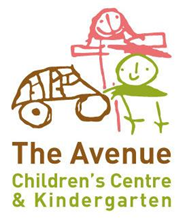 Behaviour Management PlanName of Child: _______________________________________________________ Age: _________ Date: ________________ Educator: _______________________Child Background (Family structure, information, place in family, culture, additional needs, health issues, Medical history etc.)Behavioural Indicators (Please record specific behaviours that the child is demonstrating. You must list the exact behaviour, not your interpretation of it)Date: _______________________________                     Setting: ______________________________Date: _______________________________                     Setting: ______________________________Date: _______________________________                     Setting: ______________________________Antecedent Events (Triggers and events causing behaviour)Prioritise Behaviour (a priority to each behaviour, according to its severity, from most harmful to least harmful) 1)2)3)4)Intervention (How you want to change the child's behaviour)Strategies (Please detail the exact strategies you're going to use to deal with behaviour)Support (People, professional services, if needed, members of child’s family) Aims (Please detail exactly what modified behaviour you are aiming for)Monitoring Behaviour (Methods used, eg. running record, jotting, time samples etc. and dates records were taken)Educator’s Name and Signature: ____________________________________________________Parent’s Name and Signature: _____________________________________________________Coordinator’s/2IC Name and Signature:_____________________________________________________Evaluation (How the plan went, any changes, any follow up actions required. Please date every entry)